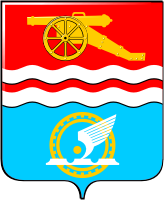 СВЕРДЛОВСКАЯ ОБЛАСТЬАДМИНИСТРАЦИЯ ГОРОДА КАМЕНСКА - УРАЛЬСКОГОПОСТАНОВЛЕНИЕот 05.04.2019 № 266О внесении изменений в состав и в Положение Координационного Совета по развитию малого и среднего предпринимательства в муниципальном образовании город Каменск-УральскийВ целях дальнейшего развития малого и среднего предпринимательства в муниципальном образовании город Каменск-Уральский и повышения эффективного взаимодействия органов местного самоуправления и субъектов малого и среднего предпринимательства, осуществляющих свою деятельность на территории муниципального образования город Каменск-Уральский, Администрация города Каменска-УральскогоПОСТАНОВЛЯЕТ:1. Внести изменение в состав Координационного Совета по развитию малого и среднего предпринимательства в муниципальном образовании город Каменск-Уральский, утвержденный постановлением Администрации города от 10.10.2014 №1410 (в редакции постановлений Администрации города Каменска-Уральского от 24.03.2016 №385, от 03.06.2016 №793 и 29.01.2018 №65) – ввести в состав Координационного Совета Бабий Наталию Геннадьевну – управляющего дополнительнымофисом «Каменск-Уральский» Уральского филиала ПАО  «Промсвязьбанк» (по согласованию).2. Внести изменение в Положение о Координационном Совете по развитию малого и среднего предпринимательства в муниципальном образовании город Каменск-Уральский, утвержденное постановлением Администрации города Каменска-Уральскогоот 10.10.2014 №1410(в редакции постановлений Администрации города Каменска-Уральского от 24.03.2016 №385, от 03.06.2016 №793 и 29.01.2018 №65),заменив в пункте 5.6 слова «но не реже 1 раза в квартал» словами «но не реже 1 раза в полугодие».3. Разместить настоящее постановление на официальном сайте муниципального образования.4. Контроль за выполнением настоящего постановления возложить на заместителя главы Администрации города С.И. Жукову.Глава города                                			                                    А.В. Шмыков